TERMÉSZETFILM.HU EGYESÜLET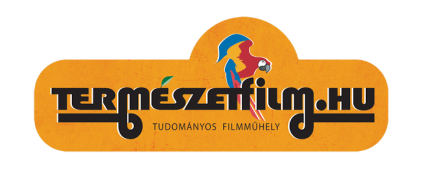 H-2040 BUDAÖRS GÓLYA U. 5. 2/2www.termeszetfilm.huinfo@termeszetfilm.huFOLYÓMENTŐ TEHERAUTÓT BÉLÁNAK!BeszámolóA PET Kupa szervezéséről megismert Természetfilm.hu Egyesület Körösmező magányos hősének, Francz Bélának kezdett adománygyűjtésbe 2020. márciusában. Tettük ezt annak érdekében, hogy a gyerekcipőben járó kárpátaljai hulladékfeldolgozás vérpezsdítést kapjon Béla szelektív hulladékgyűjtő kezdeményezésének köszönhetően. Ehhez egy teherautóra volt szükség, mellyel megoldható az újrahasznosítható hulladék lakosságtól történő elszállítása, majd a válogatott anyag feldogozóhoz történő továbbítása.Másfél millió forintot tűztünk ki célul, mely bámulatos eredménnyel zárult. Több mint a dupláját, 3.203.887 Ft –ot gyűjtöttek össze az adományozók. A kezdeményezés híre bejárta a magyar sajtót, megjelent az Index oldalán, bekerült több rádióinterjúba, szerepelt tv-riportban és híradóban is. Béla azonban ennek a nagy összefogásnak csak hónapok múlva élvezhette gyümölcsét, mert a koronavírus miatti határzár megbénította a teherautó magyar közreműködéssel történő beszerzését. Ráadásul május végén, amikor a szigorítások enyhülni látszottak, megáradt a Tisza, így Bélának az áradó folyó által elmosott utakon át kellett Magyarországra verekednie magát. Végül július 2-án ért Budapestre, röpke 12 órás utazás során, hogy átvegye a teherautóra adományozott összeget és még valamit. A túlszárnyalt gyűjtésnek köszönhetően ugyanis maradt elég pénz egy kisebb „dobozos” autó vásárlására is, mely alkalmas a kis mennyiségű hulladék rövid távú szállítására, valamint Béla városon belüli ügyintézéseire, közösségformáló és oktatási feladatainak ellátására. Ez a kocsi egy közel 20 éves Citroen Berlingo lett, melyből még az autókereskedő is adott kedvezményt, amint megtudta, milyen célra vesszük. Béla így már saját autóval hagyta el Magyarországot, hogy az adományösszeg döntő részéből megvegye az Ukrajnában kinézett Iveco teherautót, de csak miután meglátogatta a Gödöllőn működő hulladékhasznosító üzemet, hogy ne csak pénzt, hanem szakmai tapasztalatot is magával vigyen.Július 6-án megtörtént az adás-vétel, és másnap már munkába is állt a teherautó. Béla végre kiüríthette a saját maga által telepített hulladékgyűjtő konténereket, és összeszedhette a lakossági hulladékok begyűjtését végző vállalkozóktól az újrafeldolgozható frakciót. A telephelyen a több hónapos karantén alatt rengeteg hulladék gyűlt össze. A szelektálás megoldható volt a vírus idején is, de az elszállításra csak most került sor, immáron az új teherautóval. 2020. július 9-én Béla első fuvarjának köszönhetően több tonna üveg került vissza a körforgásba. A teherautó jól vizsgázott, bírta a gyűrődést, folytatta a munkát, és az első héten már 20 tonna hulladékot mozgatott meg. Béla és négykerekű társa előtt úgy néz ki, nincs akadály, retteghet a kárpátlajai hulladék.A folyómentő teherautóról a  Természetfilm.hu Egyesület 2 részes rövidfilmsorozatot készített, melyben nyomonkövethető, átélhető e kedves történet. Béla mellett mi is szeretnénk köszönetet mondani, hogy megmutattuk, érdemes az árral szembe menni, ha tudjuk, hogy ott bújik meg a jó cél, és ehhez segítséget adtatok!